Centrul de Etnologie Svetlana Procop (1958) – director Centrului de Etnologie al Institutului Patrimoniului Cultural al AŞM. Doctor în filologie, cercetător conferenţiar. Specialist în istoria literaturii ruse din Moldova. În sfera intereselor ştiinţifice se află de asemenea literaturile minorităţilor etnice din Moldova, inclusiv literatura romilor (ţiganilor). Rezultatele ştiinţifice sunt publicate în  73 articole ştiinţifice, în două monografii (una individuală şi una colectivă) şi o enciclopedie literară:  Monografie individuală – В предощущении полета (Общие тенденции развития русской поэзии Молдовы второй половины ХХ в.). Chişinău, 2001; Monografie colectivă – Молдова – Беларусь: исторический опыт взаимодействия. Кишинев, 2012 (coautori: V. Stepanov, M. Coşelev);  Enciclopedie literară – Биобиблиографический справочник. Русская литература Молдовы в лицах и персоналиях (ХIХ – нач. ХХI в.). Кишинев, 2003 (coautori: C. Şişcan, S. Pînzaru). 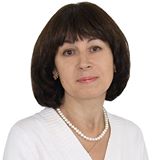 Participant la Proiect: 2006–2010  Proiect  Instituţional  06.410.018F.  Valorile spirituale şi materiale ale etnicilor ruşi din Republica Moldova: formele cultural-tipologice şi tipologia perceperii reciproce, prinosul cultural-istoric, interacţiunile etnice şi integrarea în societatea contemporană. Conducător: dr. T. Zaicovschi.Participant la Proiect: 2010–2011   Proiect  International 10.820.08.17BF.   Moldova – Belarus: analiza comparativă a tendinţelor dezvoltării durabile. Conducător: dr. hab. V. Stepanov.Conducător de Proiect: 2011–2012  International Project for Organizing and Coordinating of the work of collecting and publishing stories of ethnic groups of the Republic of Moldova,  Armenia, Ukraine – „Fairy Tales of the CIS”.  Conducător de Proiect: 2011–2014  Proiect  Instituţional 11.817.07.20F. Dimensiunea europeană a patrimoniului etnografic al Republicii Moldova.Participant  la Congrese şi Conferinţe Internaţionale în: Granada (Spania), 2007; Sanct-Petersburg (Rusia), 2008; Paris (Franţa), 2009; Granada (Spania), 2010; Shanghai (China), 2011; Praga (Cehia), 2013.Stagiu de cercetare şi documentare ştiinţifică la Academia de Ştiinţe din Belarus (Minsk, 04-12 decembrie 2010).Deţinător de dreptul de abilitate de conducător ştiinţific la doctorat (Hotărârea Consiliului de Acreditare şi Atestare Nr. 972 din 18 iunie 2009)  la specialitatea 622.02. Literatură universală şi comparată.Membru al Consiliului Ştiinţific al Institutului Patrimoniului Cultural al AŞM (2006 – prezent).Redactor principal al Colegiului de redacţie al Revistei de Etnologie şi Culturologie (2010 – prezent).Redactor ştiinţific al Revistei de Etnologie şi Culturologie, № IV (2008), XIII-XIV (2012). Membru al Consiliului Coordonator al Biroului  Relaţiilor  Interetnice pe lângă Guvernul Republicii Moldova (2010 – prezent).Secretar al Seminarului Ştiinţific de Profil 612.01 – Etnologie pe lângă Institutul Patrimoniului Cultural al AŞM (2012 – prezent).Distincţii: Diploma de merit. În legătură cu cea de-a 60-a aniversare a fondării  primelor instituţii ale Academiei de Ştiinţe a Moldovei (2006); Diploma de onoare. Pentru participare activă în viaţa sindicală, rezultate deosebite în cercetare şi cu prilejul jubileului de 60 de ani ai Academiei de ştiinţe a Moldovei şi a organizaţiei sindicale (2006).